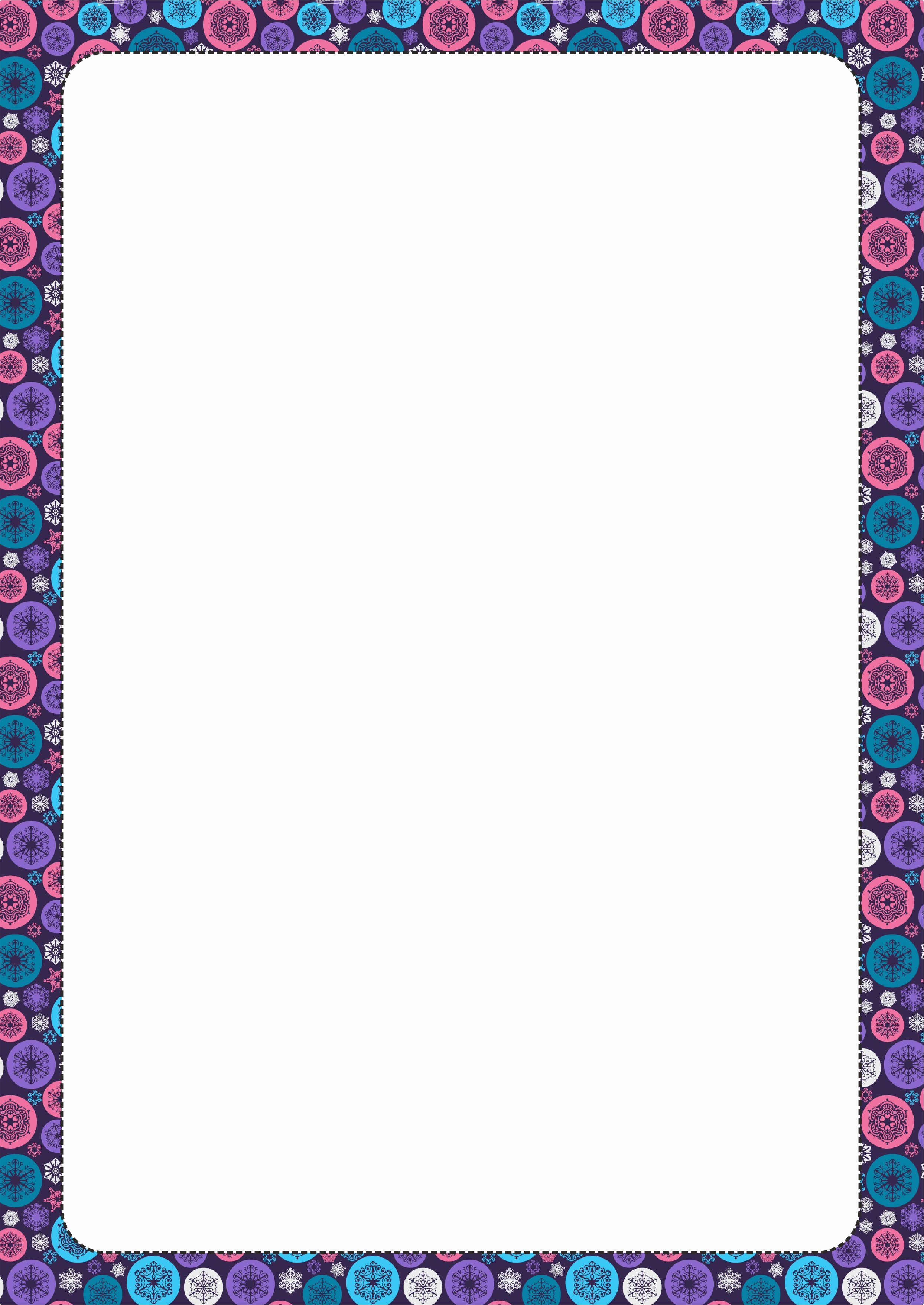 etoileChoisis tes couleurs et colorie le modèle en respectant le code.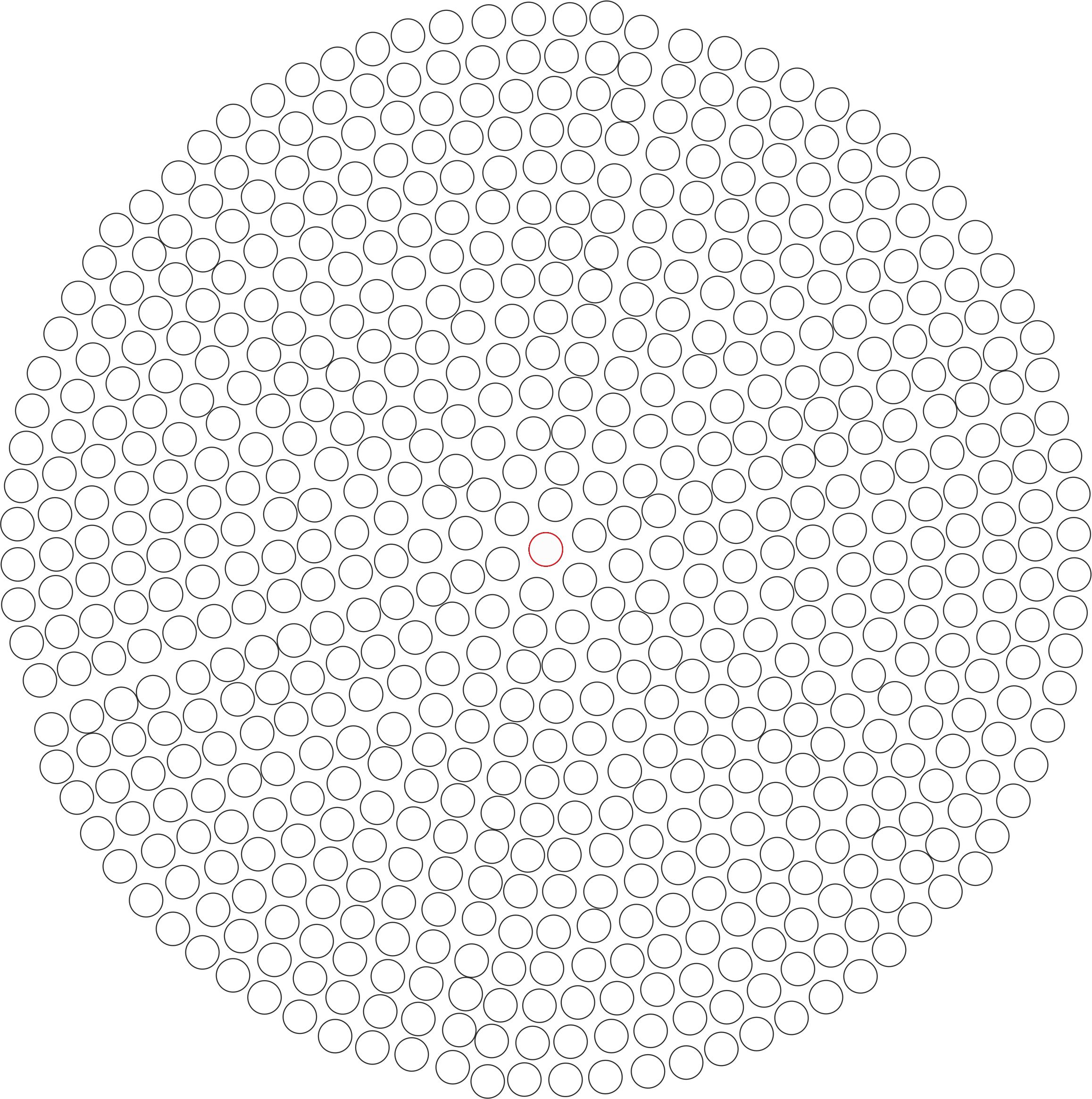  couleur 1 couleur 2couleur 3couleur 4